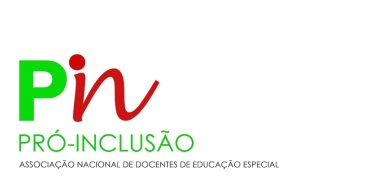 Relatório de Reflexão Crítica VI Congresso Internacional 2019
Educação Inclusiva: Olhares pelo CaminhoSantarém - Portugal,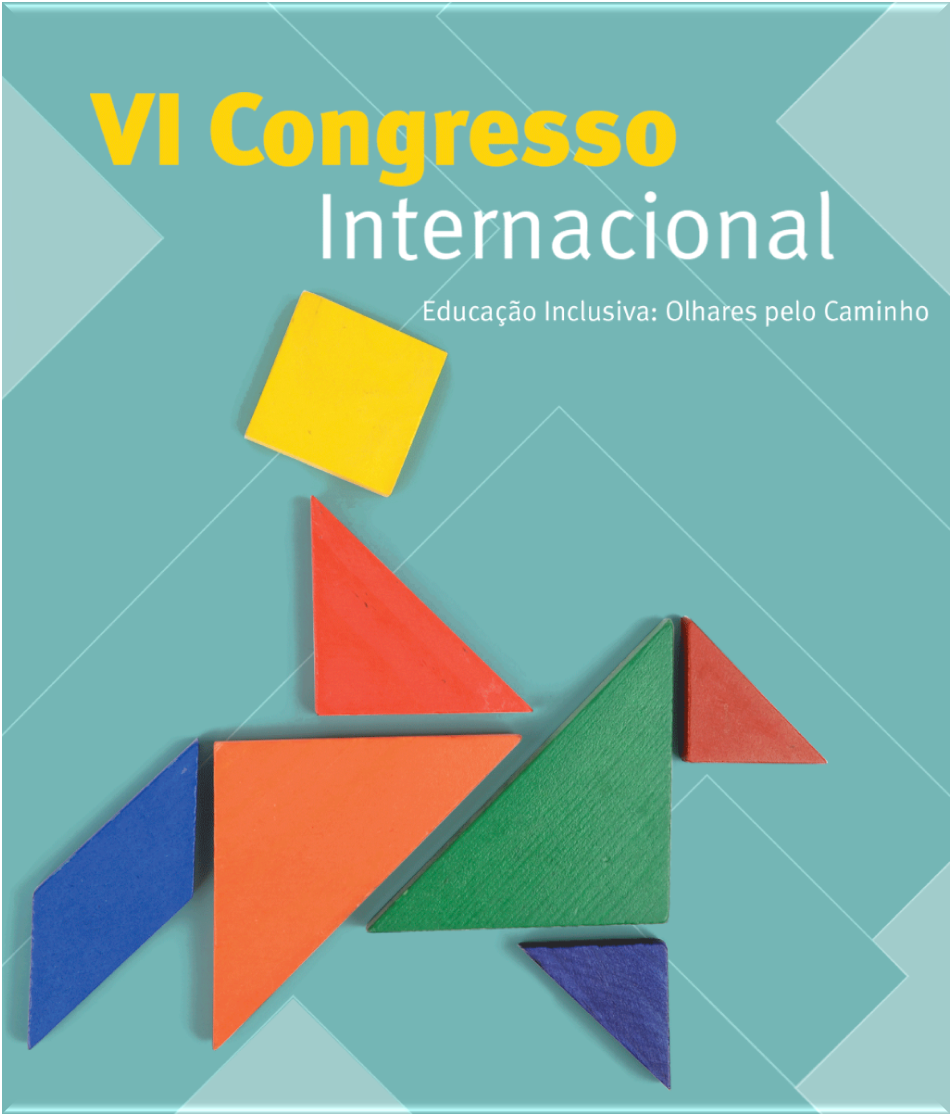 24, 25 e 26 de outubroIdentificaçãoFormando: Local de Trabalho: Categoria Profissional: Motivos de interesse(Breve apresentação dos motivos que conduziram à frequência do VI Congresso da Proandee)Desenvolvimento da ação de formação/percurso formativo – tópicos: (Balanço do funcionamento da ação, relativamente às metodologias, estratégias e recursos utilizados)Impacto na mudança das práticas Tópicos: A reflexão crítica deve abordar (a) De que forma é que as sessões assistidas terão impacto no desenvolvimento profissional e na sua prática pedagógica, em eventuais mudanças/reformulações.b) Um dos eixos temáticos apresentados. Se os formandos assim o entenderem, no desenvolvimento do seu trabalho, poderão articular vários temas abordados no contexto da formação.Dificuldades e satisfação(Comentário sobre as dificuldades sentidas e o nível de satisfação atingido)Contributo deste CURSO para a sua formação contínua (assinale com X uma opção) – Insuficiente__     Regular__    Bom ___   Muito Bom __    Excelente__Conclusões e sugestões(Balanço final da ação e sugestões para futuras ações sobre este tema)Enviar até ao dia 26 de novembro de 2019 para o Centro de Formação da Pró-Inclusão: cfproandee@gmail.com 